國立聯合大學管理產業碩士專班審查資料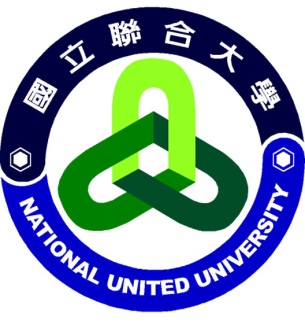 申請人姓名：日期：   年   月   日目錄申請表……………………………… p.歷年成績表………………………… p.個人履歷…………………………… p.自傳………………………………… p.讀書計畫…………………………… p.附件………………………………… p.個人履歷自傳(請描述自己的成長背景以及求學經驗，並闡述在求學或職場上所遭遇並解決的事件)讀書計畫(請描述自己就讀產業碩士專班的原因及目標，並闡述其短中長程計劃)附錄基本資料基本資料基本資料基本資料基本資料姓名(照片)性別年齡(照片)學歷(照片)個性興趣專長工作經歷工作經歷特殊表現(職業證照、個人職務表現、獲獎紀錄、服務證明等)特殊表現(職業證照、個人職務表現、獲獎紀錄、服務證明等)